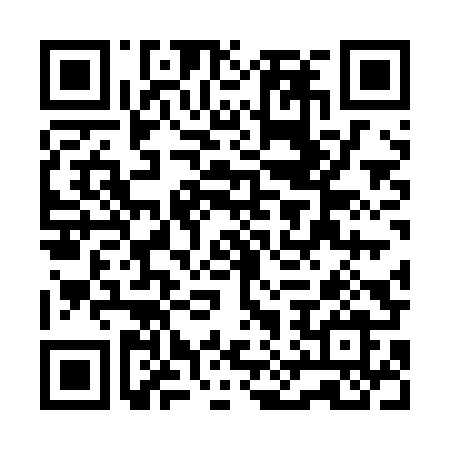 Prayer times for Moczydlnica Klasztorna, PolandSat 1 Jun 2024 - Sun 30 Jun 2024High Latitude Method: Angle Based RulePrayer Calculation Method: Muslim World LeagueAsar Calculation Method: HanafiPrayer times provided by https://www.salahtimes.comDateDayFajrSunriseDhuhrAsrMaghribIsha1Sat2:244:4212:526:249:0111:122Sun2:244:4212:526:259:0211:123Mon2:244:4112:526:259:0311:134Tue2:234:4012:526:269:0411:145Wed2:234:4012:526:279:0511:146Thu2:234:3912:526:279:0611:147Fri2:234:3912:536:289:0711:158Sat2:234:3812:536:289:0811:159Sun2:234:3812:536:299:0911:1610Mon2:234:3712:536:299:0911:1611Tue2:234:3712:536:309:1011:1712Wed2:234:3712:546:309:1111:1713Thu2:234:3712:546:309:1111:1714Fri2:234:3712:546:319:1211:1815Sat2:234:3612:546:319:1211:1816Sun2:234:3612:556:329:1311:1817Mon2:234:3612:556:329:1311:1918Tue2:244:3612:556:329:1311:1919Wed2:244:3712:556:329:1411:1920Thu2:244:3712:556:339:1411:1921Fri2:244:3712:566:339:1411:2022Sat2:244:3712:566:339:1411:2023Sun2:254:3812:566:339:1411:2024Mon2:254:3812:566:339:1511:2025Tue2:254:3812:566:339:1511:2026Wed2:254:3912:576:349:1411:2027Thu2:264:3912:576:349:1411:2028Fri2:264:4012:576:349:1411:2029Sat2:264:4012:576:349:1411:2030Sun2:274:4112:576:349:1411:20